President’s Message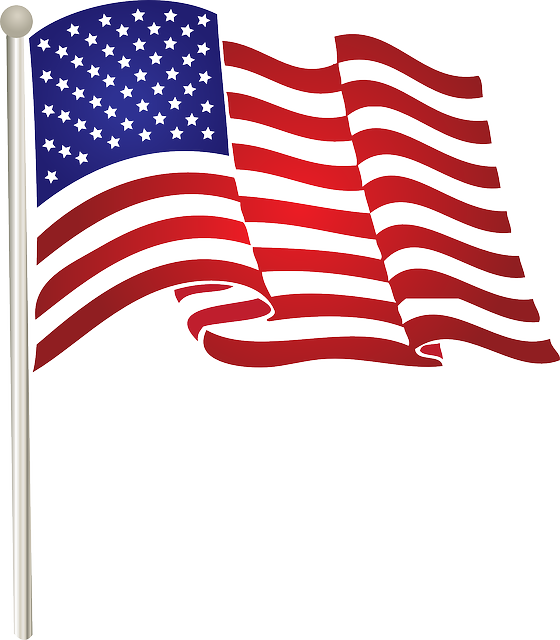 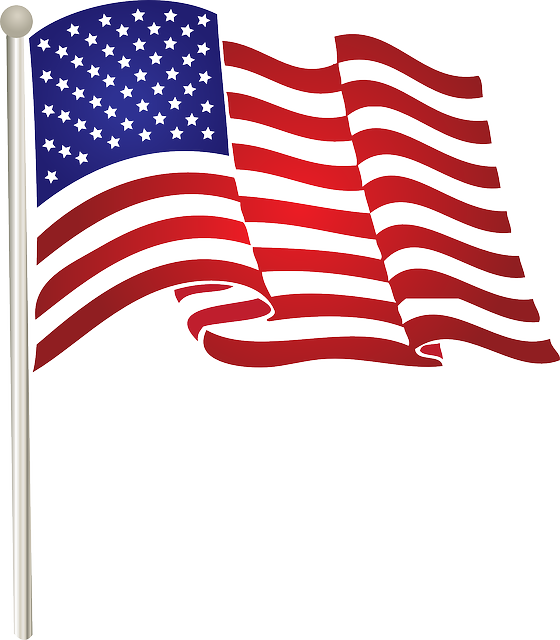 Greetings, I want to take this time to say to all our mothers I hope you had a wonderful Mother’s Day.  I hope you had your family with you or they called to wish you a very special day.  Our mothers are an important part of all our lives.We have come to the last meeting before our summer break and as we take our summer break we must still make sure that we continue to do what we can to support the things we are trying to get accomplished.Progress on the Sudduth House is going along slowly but very well.  We now have a working bathroom we can use without having to go to Walmart or the library.   We removed and replaced the entire termite eaten floor joist and flooring from the rear bedroom and have the subflooring installed.  Now we can move the pieces of furniture we plan to keep in this back room so we can get to work cleaning the walls and removing the paneling in the front bedroom.  We have replaced the rotten porch boards that were at the top of the steps so it is now safe to walk across the front porch without fear of falling through.  We are now in position to get serious in planning work days.  We will need all the help we can get to work.  There will be a job for everyone.  If you can carry a board or use a paintbrush or a rag to clean, we need your help.  If we plan to have the two large front rooms ready by December we must get busy.  You will be notified of work days as soon as a schedule is made.  I’m looking forward to some great days for our society in the future.I have only 2 ideas as fundraising projects that I will be presenting at the next meeting.  We, as a group, must get serious about these fundraising projects.  If we expect to keep the Sudduth House we must raise money so we can meet the expenses.As we begin our summer break, I hope that each of you have a great summer.                                            RobertRemember to check out our website                                                     www.drghs.org                                     Program for June MeetingDRGHS President Robert Evans will present a power point presentation on the Great Flood of 1927.  He will include the story of how his family coped with the floodwaters when the mighty Mississippi went on its rampage.  Sounds like a great program.  Come and bring a friend or two. 